	Step 1: 1st warning and stand behind my chair & desk for 5min; Step 2:	2nd warning and move to the growing good desk at the front of the class until I feel better;Step 3: last warning sit on the bench outside of class for 5min or until I feel better.					Three stamps earn a token of my choice.                                =                One Marrara Way card earns a token of my choice.                                      = TOKENS:  I can choose to earn a Playground Token = 15 min on my own at the playgroundConstruction Token = 15 min of colouring in or craft workChose a friend Token = 15 mins of playing a game or colouring in togetherBeing an assistant to Mr.McAllister Token = one lesson Free Time Token with Mrs.McAllister = one lesson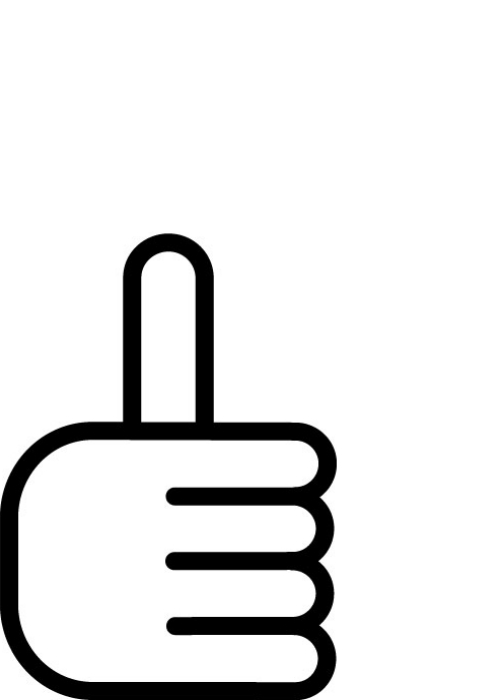 If I yell at my teacher/s -      Step 3. If I won’t do my work -     Step 1.If I behave rudely toward my classmates - Step 1. (Escalates)  If I hurt anyone physically - Step 3.If I hurt anyone verbally - Step 1 (Escalates) If I hurt anyone by making gestures - Step 1. (Escalates)If I touch or interfere with my classmates things -     Step 1.If I do not co-operate with my teacher  - Step 1.  If I do not listen to my teacher  - Step 1.If I talk politely to my teacher for 2 hours - earn  If I finish all my work for 2 hours – earn If I treat my classmates well for 2 hours – earn           If I respect my classmates’ things for 2 hours – earn  If I am polite for 2 hours – earn If I use my “excuse me” card for a good reason – earn 